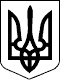 УКРАЇНАКОРЮКІВСЬКА МІСЬКА РАДАЧЕРНІГІВСЬКА ОБЛАСТЬВИКОНАВЧИЙ КОМІТЕТРОЗПОРЯДЖЕННЯ25 липня 2016 року  № 30  м. КорюківкаПро призначення позачергової сьомоїсесії міської ради сьомого скликання	Відповідно до ст. 10 Регламенту Корюківської міської ради, до  статті 46 Закону України "Про місцеве самоврядування в Україні":1. Скликати позачергову сьому сесію міської ради сьомого скликання 27 липня 2016 року на 14.00 годину.2. На розгляд сесії винести питання:Про надання згоди на добровільне об’єднання територіальних громад.Про затвердження проекту землеустрою щодо відведення земельної ділянки, право оренди якої пропонується для продажу на конкурентних засадах (земельних тогах).Міський голова                                                                        І.В.Матюха